TO:	Regional District of Okanagan-Similkameen	FILE NO.:	 X2024.001-ZONEFROM:	Name:	_____________________________________________________								(please print)Street Address:	______________________________________________________Date:	______________________________________________________RE:	Small-Scale Multi-Unit Housing (SSMUH) Implementation	OCP Amendment Bylaw No. 3062, 2024My comments / concerns are:	I do support the proposed amendments to the Electoral Area OCP bylaws.	I do not support the proposed amendments to the Electoral Area OCP bylaws.This Feedback Form should be completed and returned to the Regional District prior to the close of the public hearing on July 4, 2024.  NOTE: submitted comments will be made public as part of an RDOS Board Agenda.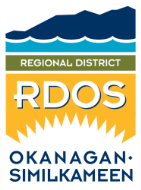 Feedback FormRegional District of Okanagan-Similkameen101 Martin Street, Penticton, BC, V2A-5J9Tel: 250-492-0237 / Email: planning@rdos.bc.caPlease provide any comments you wish the Board to consider.